Y5/6 – World War Two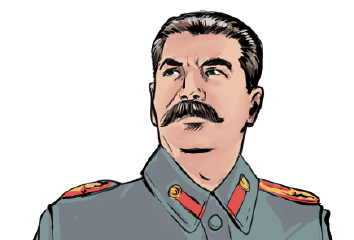 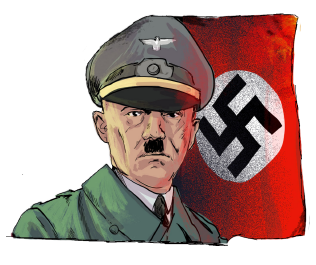 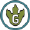 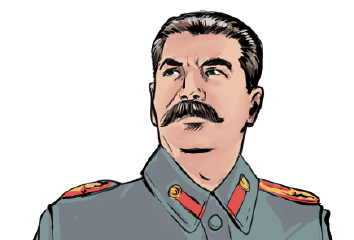 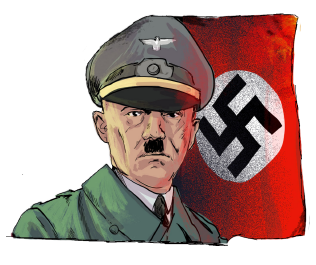 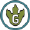 Why was the Battle of Britain a significant turning point for the United Kingdom in World War Two?Overview Of LearningThis unit will explain in full how World War Two began and give the children a wider understanding of how concepts such as empire and rebellion have influenced Hitler and his plan to dominate Europe. The children will explore the significance of the Battle of Britain and in lesson 7, complete a local study, looking at a range of sources from different areas in the West Midlands region such as Dudley, Wolverhampton, Stoke etc. They will then compare the inner cities with Shropshire and explore how Britain gained victory in World War Two.Knowledge And Understanding ObjectivesPupils should continue to develop a chronologically secure knowledge and understanding of British, local and world history, establishing clear narratives within and across the periods they study. They should note connections, contrasts and trends over time and develop the appropriate use of historical terms. They should regularly address and sometimes devise historically valid questions about change, cause, similarity and difference, and significance. They should construct informed responses that involve thoughtful selection and organisation of relevant historical information. They should understand how our knowledge of the past is constructed from a range of sources. Pupils should be taught:a study of an aspect or theme in British history that extends pupils’ chronological knowledge beyond 1066a local history studyKey Vocabulary To Explainrepublic, citizen, state, overthrow, occupation, anti-Semitism, unemployment, debt, dictator, fascism, nationalism, authoritarian government, annexed, territory, appeasement, pact, natural resources, invasion, air raid, evacuee, ration, air force, interception, radar, payload, mobilization, squadronWords in bold relate to the themes, concepts and skills that run throughout the whole history curriculum. Children will need to know the meanings of these words and have examples of them in context. These concepts will be built upon throughout the rest of the history curriculum.Previous LearningYear 1/2 – Children will have developed a strong basis of using historical disciplines such as chronology, similarity and difference, cause and consequence and handling historical artefacts. They understand that there is a past within their living memory and a past beyond that. Substantive concepts such as trade, industry and settlement will have been mentioned but not explicitly taught. Year 3 – Children will understand how civilisation developed and led to defending themselves and creating weapons.Year 4 – Children will understand the concept of empire through an exploration of the Romans. They will know that certain cultures battle and go to war to gain control and conquer. Children will understand the concept of invasion through the study of the Romans and the Ancient Egyptians, specifically when the Hittites invaded Egypt.Year 5 – Children will understand the struggle for power during the Anglo-Saxon and Viking period. The children will know that countries have to defend themselves against attacking enemies using armies.Future LearningKS3 – Children will use key sources of information and evaluate their reliability. They will continue to ask questions of enquiry and have an established understanding of key substantive concepts. Children may visit the countries where the war happened and study, in depth, how World War One started and how it may have contributed to the start of World War Two.Theme and conceptsTheme: Society and Community Substantive concepts explicitly taught: empire, monarchy, civilisation, rebellion                                                                                MisconceptionsChildren may think that World War Two was a long time ago and that there are no longer any people alive who remember it. The children may think that it was one big war, when in reality it was a collection of diverse geopolitical conflicts. Children may think that everybody joined in the war at the same time, when in fact people joined at different times over many years.Unit OverviewWhy was the Battle of Britain a significant turning point for the United Kingdom in World War Two?How did Nazi Germany begin and what was it like there?How did the second world war begin and how were the UK involved?What was the impact of the Second World War    on my region?How did British forces claim victory at the Battle of Britain?Lesson 1Key question:Where is Germany and what is it like today?Historical Skill:Historical significanceLesson 2Key question:How did Hitler come to power?Historical Skill:Similarity and DifferenceLesson 3Key question:How did Hitler become the leader of Germany?Historical Skill:ChronologyLesson 4Key question:How was Europe ruled before the start of WW2?Historical Skill:Evidence and InterpretationLesson 5Key question:How did Hitler expand Germany?Historical Skill:Change and continuityLesson 6Key question:How did the Second World War begin?Historical Skill:Cause and consequenceLesson 7Key question:How did the Second World War impact specific localities?Historical Skill:Evidence and InterpretationLesson 8Key question:Why was the Royal Air Force (RAF) so important to the defence of Britain?Historical Skill:Historical significanceLesson 9Key question:What major victories led to Britain winning the war?Historical Skill:Cause and consequenceSubstantive concepts build on:empire, monarchy, civilisationSubstantive concepts build on:empire, monarchy, civilisationSubstantive concepts build on:empire, monarchy, civilisationCumulative Quiz:Q1 – Q3Cumulative Quiz:Q4 – Q7Cumulative Quiz:Q8 – Q10Cumulative Quiz:Q11 – Q13Cumulative Quiz:Q14 – Q16Cumulative Quiz:Q17 – Q19Cumulative Quiz:Q20 – Q22Cumulative Quiz:Q23 – Q25Cumulative Quiz:Q26 – Q28